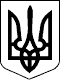 109 СЕСІЯ  ЩАСЛИВЦЕВСЬКОЇ СІЛЬСЬКОЇ РАДИ7 СКЛИКАННЯРІШЕННЯ31.01.2020 р.                                        №2053с. ЩасливцевеПро надання згоди на відновлення меж земельної ділянки щодо перебуває у постійному користуванні.Розглянувши клопотання ПРИВАТНОГО АКЦІОНЕРНОГО ТОВАРИСТВА "ДНІПРОПЕТРОВСЬКИЙ ТЕПЛОВОЗОРЕМОНТНИЙ ЗАВОД" (ідентифікаційний код юридичної особи – ***) щодо намірів розробки технічної документації із землеустрою щодо встановлення (відновлення) меж земельної ділянки в натурі (на місцевості) що перебуває у їх постійному користуванні на підставі Державного акту на право постійного користування землею, та додані документи, враховуючи що земельна ділянка розташована в межах населеного пункту с. Генічеська Гірка Генічеського району Херсонської області, керуючись ст..55 Закону України "Про землеустрій", пункту 2 розділу VІІ Прикінцеві та перехідні положення Закону України "Про Державний земельний кадастр", приписами Земельного кодексу України, ст.. 26 Закону України "Про місцеве самоврядування в Україні", сесія Щасливцевської сільської радиВИРІШИЛА:1. Надати ПРИВАТНОМУ АКЦІОНЕРНОМУ ТОВАРИСТВУ "ДНІПРОПЕТРОВСЬКИЙ ТЕПЛОВОЗОРЕМОНТНИЙ ЗАВОД" (ідентифікаційний код юридичної особи – ***) згоду на відновлення меж земельної ділянки загальною площею 6,5238 га., яка знаходиться у їх постійному користуванні на підставі Державного акту на право постійного користування землею серії *** №*** від 11.02.2003 р. (зареєстрованого в Книзі записів державних актів на право постійного користування землею за №***), при розробці технічної документації із землеустрою щодо встановлення (відновлення) меж цієї земельної ділянки в натурі (на місцевості).2. Контроль за виконанням даного рішення покласти на Постійну комісію Щасливцевської сільської ради з питань регулювання земельних відносин та охорони навколишнього середовища.Сільський голова                                                                В ПЛОХУШКО